							Toruń, 12 stycznia 2024 roku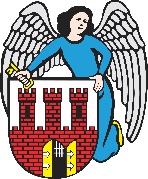     Radny Miasta Torunia        Piotr Lenkiewicz								Sz. Pan								Michał Zaleski								Prezydent Miasta ToruniaWNIOSEKPowołując się na § 18.1 Regulaminu Rady Miasta Torunia zwracam się do Pana Prezydenta z wnioskiem:- o pilne zabezpieczenie studzienki kanalizacyjnej pod wiaduktem przy ul. Kościuszki (od strony ul. Sobieskiego)UZASADNIENIEW tej lokalizacji znajduje się studzienka, która pozostaje otwarta, bez żadnego zabezpieczenia. Szczególnie w porze wieczornej jej widoczność jest bardzo ograniczona co powoduje ogromne zagrożenie.
Proszę o pilne działania zabezpieczające i zamknięcie studzienki.                                                                        /-/ Piotr Lenkiewicz										Radny Miasta Torunia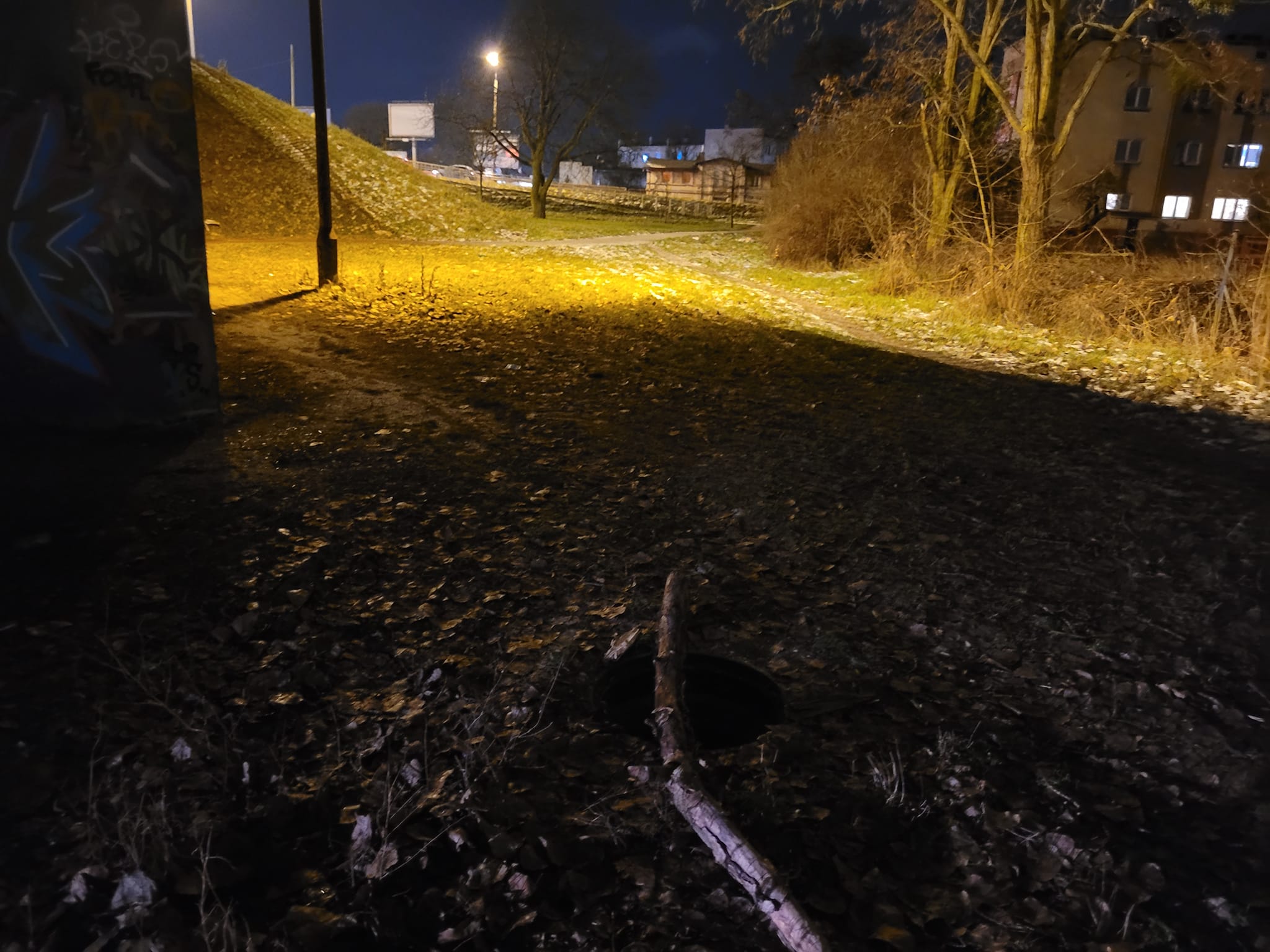 